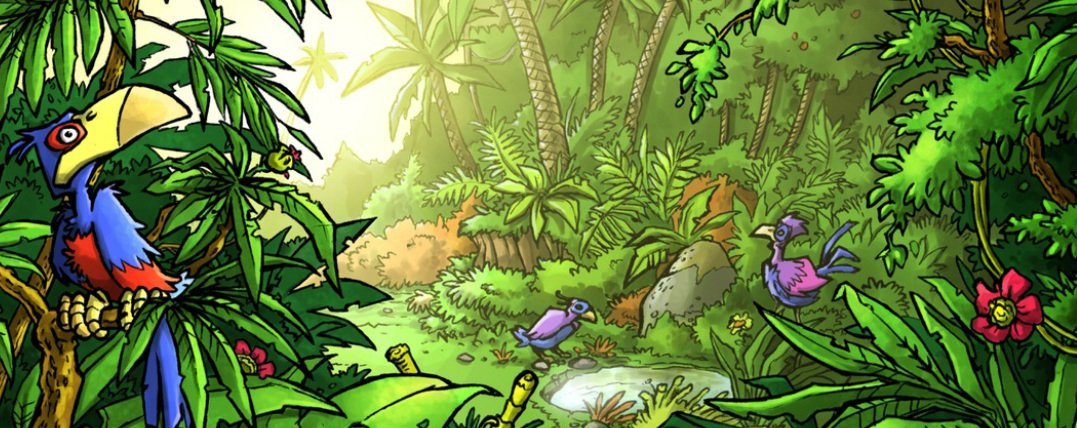 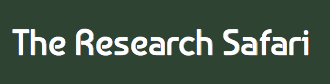 Mini Safari OneName:_________________________________________________________________This mini research safari is designed to get you searching for answers using a range of online search tools. Look at the question carefully to see what kind of information it is asking you to provided.Which black and red insect loves to eat aphids?What is glass made from?Who was born first - Mozart or Beethoven?If you eat a legume what are you eating? Give three examples.What country was formerly Persia?Where did the mutiny on the Bounty occur?For today what is the exchange rate for one hundred American dollars into Indian Rupee?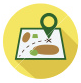 If it is 8am in Paris, France, what time is it is Sydney Australia?How is coffee decaffeinated?Which nuts contain more calories? 100gm peanuts or 100 gm walnuts?